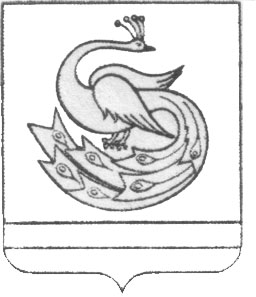 АДМИНИСТРАЦИЯ  ПЛАСТОВСКОГО МУНИЦИПАЛЬНОГО РАЙОНАП О С Т А Н О В Л Е Н И Е« 27   »       04               2023г.                                                                № _341_____О создании Конкурсной комиссии         Во исполнение постановления администрации Пластовского муниципального района от 19.01.2023г. №22 «Об утверждении Порядка определения  объема и предоставления в 2023 году субсидий социально ориентированным некоммерческим организациям на финансовое обеспечение затрат на осуществление деятельности по реализации социально значимых проектов в Пластовском муниципальном районе» администрация Пластовского муниципального районаПОСТАНОВЛЯЕТ:         1. Создать Конкурсную комиссию по рассмотрению документов для предоставления субсидий социально - ориентированным некоммерческим организациям на финансовое обеспечение затрат на осуществление деятельности по реализации социально значимых проектов в Пластовском муниципальном районе и утвердить её состав (прилагается).        2. Утвердить Положение о конкурсной комиссии по рассмотрению документов для предоставления субсидий социально - ориентированным некоммерческим организациям (прилагается).       3. Настоящее постановление разместить на официальном сайте администрации Пластовского муниципального района в сети «Интернет».       4.  Организацию выполнения настоящего постановления возложить на заместителя главы Пластовского муниципального района по социальным вопросам Дьячкову Н.С.Исполняющий обязанности главыПластовского муниципального района		                          А.Г. ДаниелянУтвержден
постановлением администрацииПластовского муниципального районаот «_27__»___04____2023 г. №_341____Состав Конкурсной  комиссии по рассмотрению документов для предоставления субсидий социально - ориентированным некоммерческим организациям на финансовое обеспечение затрат на осуществление деятельности по реализации социально значимых проектов в Пластовском муниципальном районеДьячкова Н.С.         - заместитель главы Пластовского муниципального района        по  социальным вопросам, председатель комиссииГорбанева Е.В.    - начальник Управления социальной защиты населения Пластовского   муниципального района, заместитель председателя комиссииБычков А.Б.		- председатель Собрания депутатов Пластовского муниципального районаЗолотова С.Г.  – Председатель Совета женщин Пластовского муниципального районаКамалова Г.Г.        – юрисконсульт Управления социальной защиты населения Пластовского муниципального района, секретарь комиссииЛомаева М.А.       – заместитель главы Пластовского муниципального района по финансам и налоговой политике Федорцова С.А.    – заместитель главы Пластовского муниципального района по управлению экономикой и муниципальным имуществом получено согласие на размещение персональных данных на сайте plastrayon.ru (в соответствии с п.7 ст. 14 Федерального закона от 27.07.2006г. №152-ФЗ «О персональных данных»)Утверждено
постановлением администрацииПластовского муниципального районаот «_27__»___04____2023 г. №_341____Положение
Конкурсной  комиссии по рассмотрению документов для предоставления субсидий социально - ориентированным некоммерческим организациям на финансовое обеспечение затрат на осуществление деятельности по реализации социально значимых проектов в Пластовском муниципальном районеОбщие положения       1.1. Конкурсная  комиссия по рассмотрению документов для предоставления субсидий социально - ориентированным некоммерческим организациям на финансовое обеспечение затрат на осуществление деятельности по реализации социально значимых проектов в Пластовском муниципальном районе (далее – Комиссия) формируется  в целях рассмотрения документов по конкурсному отбору социально - ориентированных некоммерческих организаций и принятия рекомендаций на получение субсидий (далее – рекомендации).       1.2.  Комиссия является коллегиальным органом, в своей деятельности руководствуется постановлением администрации Пластовского муниципального района от 19.01.2023г. №22 «Об утверждении Порядка определения  объема и предоставления в 2023 году субсидий социально ориентированным некоммерческим организациям на финансовое обеспечение затрат на осуществление деятельности по реализации социально значимых проектов в Пластовском муниципальном районе».     1.3. Состав Комиссии формируется из числа представителей Собрания депутатов Пластовского муниципального района, администрации  Пластовского муниципального района, Управления социальной защиты населения Пластовского муниципального района, общественных объединений, расположенных на территории  Пластовского муниципального района. Персональный и численный состав Комиссии утверждается постановлением администрации Пластовского муниципального района. 2. Задача Комиссии       Основной задачей Комиссии является принятие рекомендаций  по конкурсному отбору социально - ориентированных некоммерческих организаций на получение субсидий.3.Функции и полномочия Комиссии    3.1. В соответствии с поставленной задачей Комиссия осуществляет следующие функции:1) рассматривает пакет документов заявителя, входящих в состав заявки;2) оценивает  заявки на участие организаций в конкурсе по критериям  оценки;3) формирует рейтинг организаций, участвующих во 2 этапе конкурсного отбора, и принимает рекомендации по конкурсному отбору организаций на получение субсидий.  Рекомендации утверждаются протоколом Комиссии.4. Порядок работы Комиссии4.1. Организация работы Комиссии:1) Заседание Комиссии проводится в течение 3 рабочих дней со дня утверждения списка СОНКО, допущенных к участию во 2 этапе конкурсного отбора, рассматривает проекты указанных СОНКО. 2) Председатель Комиссии: - руководит организацией деятельности Комиссии;- распределяет обязанности между членами Комиссии;- контролирует выполнение решений Комиссии;- определяет дату, время и место проведения заседаний Комиссии.В случае временного отсутствия председателя Комиссии (отпуск, болезнь, командировка) его полномочия осуществляет заместитель председателя Комиссии.3) Секретарь Комиссии:- обеспечивает созыв членов Комиссии на заседание, извещает о дате, времени и месте очередного заседания Комиссии; - ведет протокол заседаний Комиссии;- информирует  председателя  Комиссии о результатах   выполнения   принятых Комиссией решений.4) Члены Комиссии: - знакомятся и изучают пакет документов, подготовленных к заседанию Комиссии;- участвуют в подготовке, обсуждении и принятии решений по вопросам, рассматриваемым Комиссией.Члены Комиссии обязаны:- участвовать лично в заседаниях Комиссии;- сохранять конфиденциальность полученных сведений.           4.2. Заседание Комиссии правомочно, если на нем присутствуют не менее две трети членов Комиссии. Решение принимается большинством голосов от присутствующих членов Комиссии. В случае равенства голосов решающим является голос председателя Комиссии. Решение Комиссии оформляется в виде протокола, который подписывается всеми присутствующими на заседании членами Комиссии. 5. Заключительные положения5.1.  Подписанный протокол Комиссии,  в течение  двух рабочих дней с момента его подписания, направляется  руководителю Уполномоченного органа для принятия решения по предоставлению (отказе в предоставлении) субсидии социально - ориентированным некоммерческим организациям на финансовое обеспечение затрат на осуществление деятельности по реализации социально значимых проектов в Пластовском муниципальном районе.  Протокол Комиссии носит рекомендательный характер.